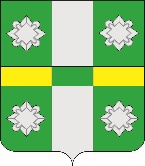 Российская ФедерацияИркутская областьУсольское районное муниципальное образованиеДумаГородского поселенияТайтурского муниципального образованияРЕШЕНИЕОт 25.08.2021г.								№155р.п. ТайтуркаО внесении изменений в решение Думы городского поселения Тайтурского муниципального образования от 14.12.2005г. № 2 «О наделении правами юридического лица Думы городского поселения Тайтурского муниципального образования»В соответствии со статьей 9.1. Федерального закона от 06.10.2003г. № 131-ФЗ «Об общих принципах организации местного самоуправления в Российской Федерации», руководствуясь ст. ст. 1,31,47 Устава Тайтурского муниципального образования, Дума городского поселения Тайтурского муниципального образованияРЕШИЛА:1. Внести в решение Думы городского поселения Тайтурского муниципального образования от 14.12.2005г. № 2 «О наделении правами юридического лица Думы городского поселения Тайтурского муниципального образования» следующие изменения:	1.1. в заголовке, в пунктах 1 и 2 слова «городского поселения Тайтурского муниципального образования» заменить словами «Тайтурского городского поселения Усольского муниципального района Иркутской области».2. Секретарю Думы городского поселения Тайтурского муниципального образования (Гурьева А.О.) направить настоящее решение  главе городского поселения Тайтурского муниципального образования для  опубликования в газете «Новости» и на официальном сайте администрации в информационно-телекоммуникационной сети «Интернет»  (www.taiturka.irkmo.ru).3. Настоящее решение вступает в законную силу после дня его официального опубликования.Подготовил: главный специалист администрации по юридическим вопросам и нотариальным действиям __________  О.В. Мунтян«___»_________2021 г.Согласовано: заместитель главы Тайтурского городского поселения Усольского муниципального района Иркутской области __________  Е.А. Леонова«___»_________2021 г.Председатель Думы городского поселения Тайтурского муниципального образования И.о. главы городского поселения Тайтурского муниципального образованияЛ.А. ЧирковаЕ.А. Леонова